Классные часы, посвященные 95-летию ВЛКСМ9 класс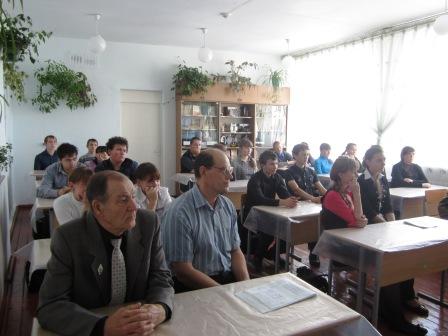 5 класс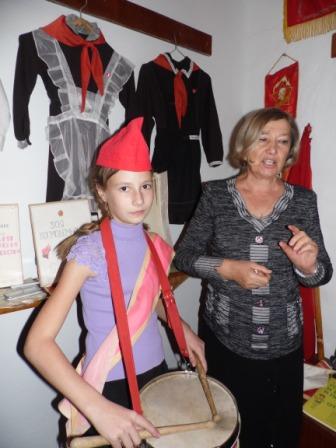 Осенний бал 2013 у старшеклассников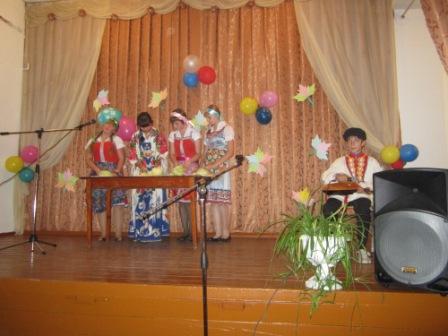 ******************************************************В школе выбран совет старшеклассников 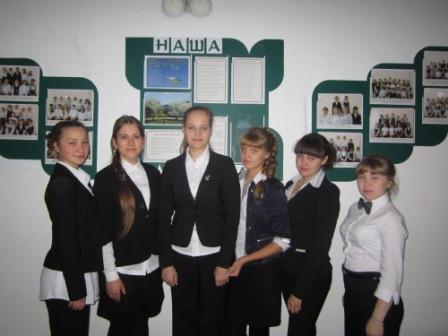 